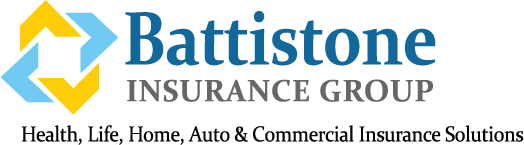   281-391-3133  www.BIG4INS.com   mark@battistoneinsurancegroup.comGeneral Liability Quote Print and fax to 281-385-8735 or email to mark@battistoneinsurancegroup.comDBA /Business Name: ______________________________________________________________________________________________________ Business Address: ____________________________________________________________________________________________________County: _________________________________________________Mailing Address: _________________________________________________________________________________________________________County_____________________________________________________Contact Name: ___________________________________________________________________________________________________________Contact Phone #’s _______________________________________________________________Fax#______________________________________Email address______________________________________________________Business Owners Name_________________________________________________________________________________Number of Owners/Partners/Officers________________________________ Annual Owner Payroll: __________________Number of Employees: _______________ Annual Employee Payroll: _______________Annual Gross Sales: _______________Units: _________________ Each: __________________ Admissions: _____________________
Sub-Contractors Cost: ________________ Certificates of Insured Required: ______________________Square Footage: ________________   Year Business Established__________________SIC code_________________ or Business description details ________________________________________________________________________________________________ Current/Previous Insurance Carrier __________________ Losses/If any last 3 years:__________________________________________________________________________________________________________________________________________________________________________________________________________________________________________________________________________________________________Cancelled Or Non- Renewed:  yes or No- Details_____________________________________________________Limits of Liability needed: ____100/100    ______300/300   _____500/500     _____1000/1000____100/200   ______300/600   ______500/1000   _____1000/2000Coverage Amounts:                               Current    /        Needed                                                                                   CurrentProducts/Completed Operations: __________________________________________________ Premium: ________________Personal & Advertising Injury: _____________________________________________________Premium:________________Fire Damage Legal Liability: _______________________________________________________Premium:________________Medical Expense: _______________________________________________________________Premium:________________Additional Insured: _____________________________________________________________ Premium: ________________Waiver of Subrogation: __________________________________________________________Premium:________________Location of all premises insured owns, rents or occupies:  Address, City, State, Zip and County Location#1_______________________________________________________________________________Location#2_______________________________________________________________________________Location#3_______________________________________________________________________________Quote Sheet only- THIS IS NOT AN APPLICATION- We will work hard to get your quote back to you ASAP.Battistone Insurance Group  Fax quote form to 281-385-8735 or email to  mark@battistoneinsurancegroup.com